Harmonogram „Konkursu wiedzy o Mazowszu” 
w roku szkolnym 2020/2021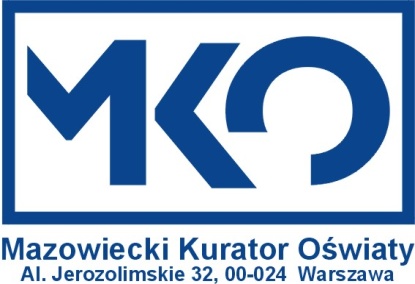 L.p.DziałanieDataUwagi1Zgłoszenie szkoły do konkursu15 października 2020r.Elektroniczny formularz deklaracji uczestnictwa na Platformie Konkursów MSCDN http://konkursy.mscdn.pl 2Realizacja projektówmiędzy 30 września 2019r. i 30 grudnia 2020r.3Przesłanie sprawozdań 
z realizacji projektów1-17 stycznia 2021r.Załącznik nr 44Test – etap szkolny2 luty 2021r.Protokół  - Załącznik nr 55Ocena projektów I1-28 luty 2021r.Protokół  - Załącznik nr 66Test – etap rejonowy17 marca 2021r.Protokół  - Załącznik nr 77Ogłoszenie wyników II etapu18 marca 2021r.Platforma Konkursów MSCDN8Ocena projektów II1 – 31 marca 2021r.Protokół  - Załącznik nr 89Test – etap wojewódzki12 maja 2021r.Protokół  - Załącznik nr 910Ogłoszenie wyników 13 maja 2021r.Platforma Konkursów MSCDN11Uroczyste podsumowanie Konkursukoniec maja/początek czerwca 2021r. 